Equine Anatomy Term Word Search!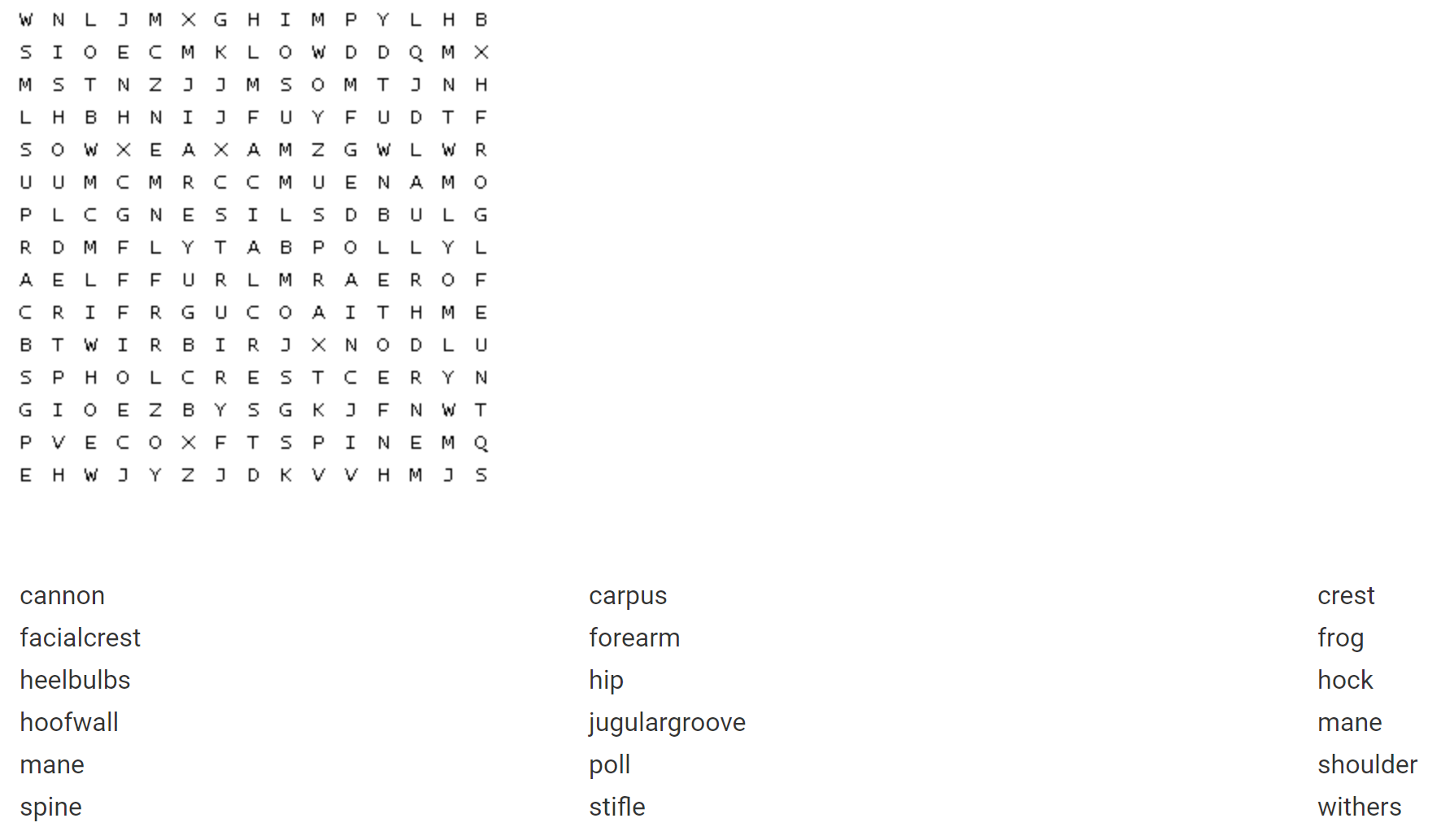 CannonFacial crestHeel bulbsHoof wallManeSpineCarpusForearmHipJugular GroovePollStifleCrestFrogHockManeShoulderWithersHoof Terms Fill in the Blank + Bonus!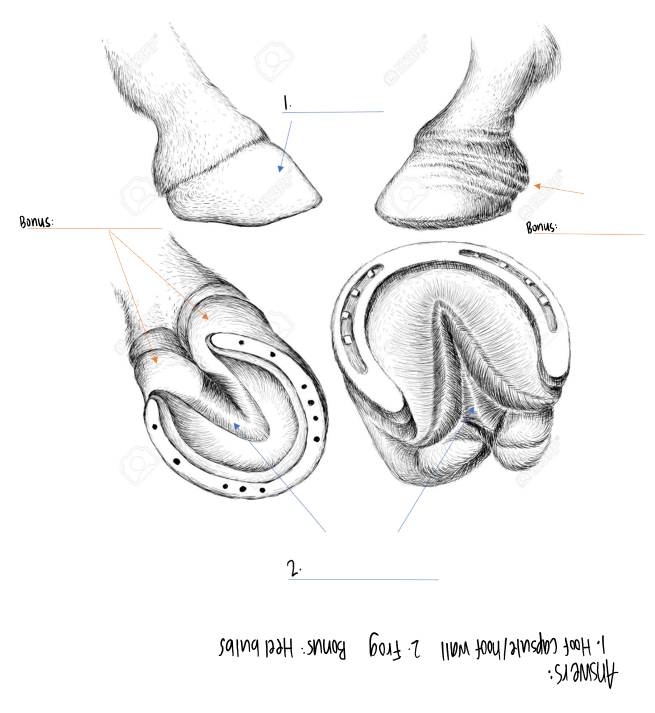 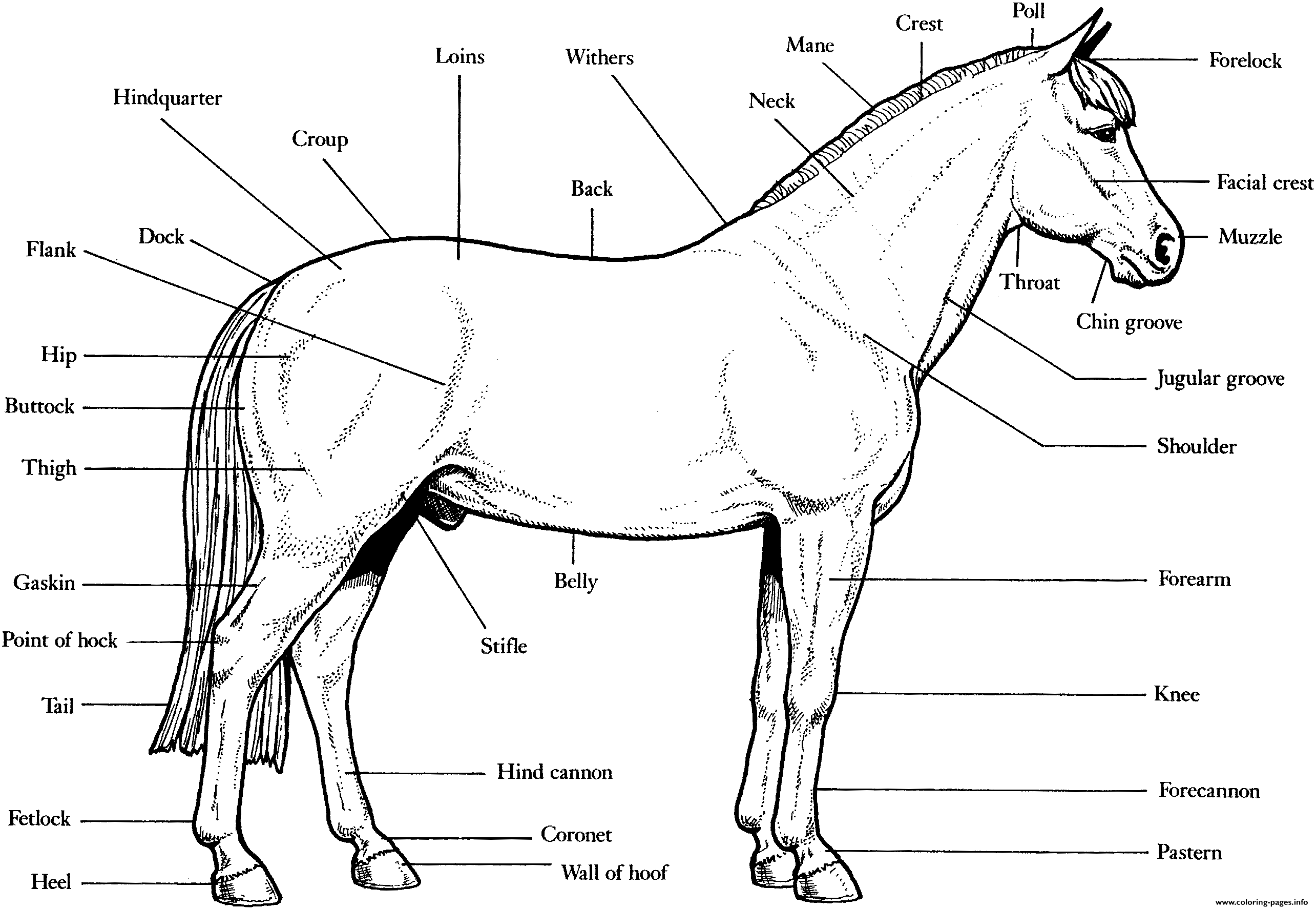 